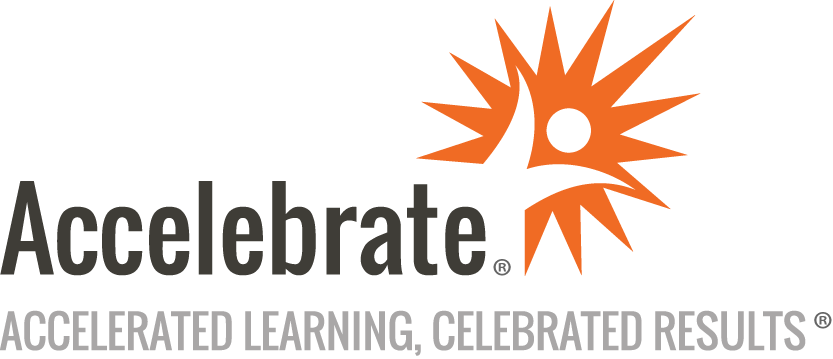 MATLAB Data Visualization and ChartingCourse Number: MTLB-108
Duration: 1 dayOverviewIn this MATLAB Data Visualization and Charting training course, attendees learn how to display and visualize data from different formats, including numeric, time-series, categorical, geographic, images, movies, and more. Students learn MATLAB’s numerous charting and presentation options and various formats. In addition, participants learn about design principles, compatibility considerations across MATLAB releases, and aspects of run-time performance.PrerequisitesStudents must be comfortable using the MATLAB environment. No prior programming experience or familiarity is assumed for this course. However, familiarity with MATLAB scripting/programming would be helpful.MaterialsAll MATLAB training students will receive comprehensive courseware.Software Needed on Each Student PCAny Windows, Linux, or macOS operating systemA recent version of MATLABObjectivesExperience alternative methods for presenting data and analysis results in MATLABUnderstand how and when to use different MATLAB graph typesApply good design principles for clear visualizationDiscover how to manipulate and customize graphs and imagesUnderstand how to create and display images and moviesLearn how to store and reuse charts and imagesUse specialized chart types (geo bubbles, heatmaps, etc.)OutlineIntroduction to MATLAB Data Visualization Comparison of MATLAB visualization methodsTradeoff considerationsGeneral design principlesMATLAB graphics evolution and roadmapDisplaying Data in Graphs Comparison of 2D, 2.5D, and 3D graphsCustomizing graphsColormaps and colorbarsPlot annotations and data tipsLegendsControlling zoom, pan, lighting, rotationPatches and transparencyUsing NaNs as a plotting techniqueExtracting data from existing plotsDisplaying multiple figure plotsSub-plots and stacked plotsProgrammatic MATLAB Graphics Handle GraphicsThe inspector toolFigure, axes, and plot propertiesInteractive vs. programmatic controlManipulating graphic propertiesModifying the displayed data-tipsExtending built-in graphics with customized chartsExporting figures & plotsGenerating an m-file to recreate a graphUpdating plots in run-timePerformance considerationsImages and Movies Loading and displaying imagesImage manipulationsAnimating graphicsCreating and displaying moviesConclusion